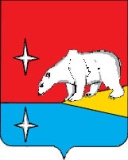 АДМИНИСТРАЦИЯГОРОДСКОГО ОКРУГА ЭГВЕКИНОТПОСТАНОВЛЕНИЕОб образовании земельного участка путём раздела земельного участкас кадастровым номером 87:06:000000:2492 В соответствии со статьями 11.2, 11.4, 11.10 Земельного кодекса Российской Федерации, ст. 3.3 Федерального закона от 25 октября 2001г. № 137-ФЗ «О введении в действие Земельного кодекса Российской Федерации», Администрация городского округа ЭгвекинотП О С Т А Н О В Л Я Е Т:	1. Образовать земельный участок с кадастровым номерам 87:06:000000:2492:ЗУ1, путем раздела земельного участка с кадастровым номером 87:06:000000:2492 с сохранением его в измененных границах.2. Утвердить схему расположения земельного участка на кадастровом плане территории:обозначение на схеме: ":ЗУ1", площадь 340696 кв.м., категория - земли сельскохозяйственного назначения, разрешенное использование: ЛЭП 110 кВ Эгвекинот-Амгуэма.Местоположение: Чукотский автономный округ, Иультинский район.3. Земельный участок с кадастровым номером 87:06:000000:2492, раздел которого осуществляется, сохраняется в измененных границах, площадь измененного земельного участка 9223771789 кв. м., категория - земли сельскохозяйственного назначения, вид разрешенного использования: сельскохозяйственное использование.4. Настоящее постановление разместить на официальном сайте Администрации городского округа Эгвекинот в информационно-телекоммуникационной сети «Интернет».5. Настоящее постановление вступает в силу с момента его подписания.6. Контроль за исполнением настоящего постановления возложить на Управление финансов, экономики и имущественных отношений городского округа Эгвекинот                        (Шпак А.В.).Глава Администрации                                                                           	           Р.В. КоркишкоСхемарасположения земельного участка на кадастровом плане территории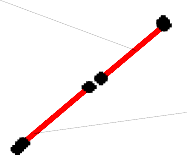 М 1:165000Условные обозначенияУсловный номер земельного участка ‐	87:06:000000:2492:ЗУ1 Площадь образуемого земельного участка		340696 кв.м.от 31 июля 2020 г.                                   № 298 - пап. ЭгвекинотУтвержденаПостановлением Администрации городского округа Эгвекинотот  31 июля 2020 г.№ 298-паКоординаты участкаКоординаты участкаКоординаты участка№ точкиXY321220976.187427391.07331218776.147426002.82341216845.887425291.41351215270.947424214.83361212806.667423441.92371211455.727423264.80381210171.907422718.63391209039.867422532.41401209042.417422530.50171209062.047422515.79граница кадастрового кварталаграница образуемого земельного участкаграница земельного участка, сведения о котором содержатся в ГКН●характерная точка границы земельного участка